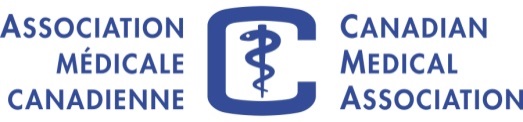 Medical Student InternOverall job purpose:Students who participate in this summer intern program will acquire an understanding of the breadth of current issues facing the medical profession as well as hands-on experience in program and policy development. Key Responsibilities:The student will:Be mentored by physicians and others on staff at CMAGain exposure to elected physician leadersBecome familiar with the key current issues facing the professionBe assigned a major project, aligned with the CMA’s strategic priorities, for completion during the internship which could include such activities as:conducting literature reviews on professional issues and summarizing key findingswriting summaries, articles, letters intended for internal and external audiencesdeveloping issues and options paper for policy considerationparticipate in and present at internal and external meetingsmake formal presentations at the end of the term outlining a summary of their internship experienceContribute to CMA Ethics’ work in two key areas: 1) all activities in end-of-life care and assisted dying and 2) policy development and review of CMA’s privacy-related policiesKey skills and competencies:All positions have the following core competencies:CommunicationCreativity and innovationCustomer/member focusResults orientedTeamwork and collaborationIn addition to the competencies listed above, other requirements for this position include:English required, French an asset, but not mandatoryExceptional verbal and written communication skillsExcellent computer skills (including Word, Excel, PowerPoint and Medical database search)Able to attend out-of-town meetings, evening and weekend events, specifically CMA’s General Council meeting in August (expenses will be covered)Education:Must be currently a 1st or 2nd year medical student in Canada and a member in good standing of CFMSApplication Process:Please submit a résumé and a brief description (max 500 words) indicating why you are interested in this opportunity, and indicate your level of proficiency in French.Date Posted:March 1, 2016Apply in confidence to: jobapp@cma.caFor more information visit our website:  www.cma.ca  We sincerely thank all candidates who have applied; however, only those selected for an interview will be acknowledged.Note:  CMA will accommodate people with disabilities during the recruitment and hiring processes.Location:Ottawa, ONDepartment:Medical ProfessionalismReports to:Director, EthicsType:Temporary / Fulltime (May to August 2016)